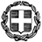 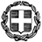 web_adm@minedu.gov.gr <web_ <   Α. Παπανδρέου 37                                                         ΠΡΟΣ:   1. Δ/νσεις Α’/θμιας και Β’/θμιας Εκπ/σης15180 Μαρούσι                                                                            Τηλέφωνο: 210 344 2378                                                            2. Γραφεία Σχολικών ΣυμβούλωνFax: 210 344 2365                                                                               (μέσω των Διευθύνσεων)Πληροφορίες: Αικ. Μπομπέτση                                               e-mail: ampo@minedu.gov.gr                                         KOIN.: Περιφερειακές Διευθύνσεις ΕκπαίδευσηςΘΕΜΑ: «Προεπιλογή για συμμετοχή σε σεμινάριο Pestalozzi 2015 του Συμβουλίου της Ευρώπης»    “Democracy and participation”GERMANYΗμερομηνία διεξαγωγής : 2/11/2015 – 4/11/2015ΣΧΕΤ.: Προκήρυξη ΦΣΕ: 12/47934/H1, με ημερομηνία  23/03/2015Σε συνέχεια της ως άνω σχετικής προκήρυξης της υπηρεσίας μας, σας γνωρίζουμε ότι ακολουθώντας τη διαδικασία της κλήρωσης (ΦΣΕ 139/89253Α/Ι/06-08-2010), για συμμετοχή στο προαναφερόμενο σεμινάριο επελέγη η εκπαιδευτικός:κ. Ουστριά Αποστολίνα, ΠΕ07, 3Ο Γυμνάσιο ΣερρώνΔιευκρινίζεται ότι την ευθύνη της τελικής επιλογής έχει ο φορέας διοργάνωσης, γεγονός που σημαίνει ότι υπάρχει πιθανότητα να μη γίνουν δεκτές ορισμένες υποψηφιότητες. Επομένως, κάθε σχετική επικοινωνία πρέπει εφεξής να γίνεται με το Συμβούλιο της Ευρώπης (e-mail: pestalozzi@coe.int).Σε ό,τι αφορά τα έξοδα συμμετοχής, αυτά καταβάλλονται από το Συμβούλιο της Ευρώπης (βλ. Προκήρυξή μας).  Τα έξοδα διαμονής και διατροφής βαρύνουν το φορέα υποδοχής. Τέλος, δυο εβδομάδες μετά την επιστροφή τους, οι συμμετέχοντες στο σεμινάριο πρέπει να υποβάλουν στην υπηρεσία μας σχετική έκθεση/αναφορά στην ελληνική γλώσσα.Παρακαλούμε η υποψήφια να αποστείλει άμεσα ηλεκτρονικά όλα τα δικαιολογητικά Β΄φάσης, όπως ορίζεται στην προκήρυξη.                                                                                   Η ΠΡΟΪΣΤΑΜΕΝΗ ΤΟΥ ΤΜΗΜΑΤΟΣ                                                                                                 ΜΑΡΙΑ ΦΑΣΣΑΡΗ                                                                   